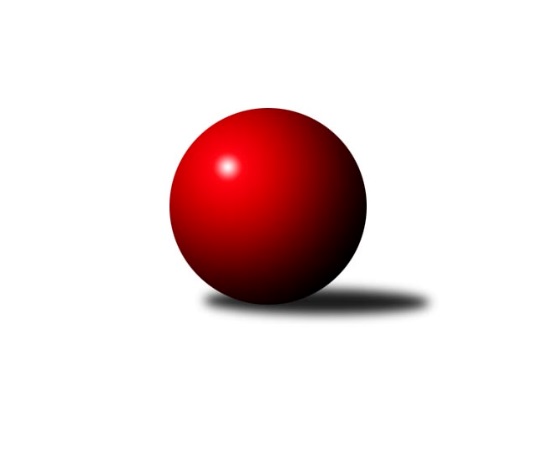 Č.18Ročník 2014/2015	28.2.2015Nejlepšího výkonu v tomto kole: 3380 dosáhlo družstvo: SKK  Náchod1. KLZ 2014/2015Výsledky 18. kolaSouhrnný přehled výsledků:SKK  Náchod	- KK Konstruktiva Praha 	7:1	3380:3182	17.0:7.0	28.2.KK Zábřeh	- KK Slavia Praha	5:3	3172:3167	12.5:11.5	28.2.TJ Sokol Husovice	- KK Blansko 	2:6	3195:3250	13.0:11.0	28.2.TJ Valašské Meziříčí	- TJ Sokol Duchcov	2:6	3111:3187	10.5:13.5	28.2.KC Zlín	- TJ Lokomotiva Česká Třebová	5:3	3147:3105	12.0:12.0	28.2.TJ Spartak Přerov	- SKK Jičín	7:1	3238:3040	17.0:7.0	28.2.Tabulka družstev:	1.	TJ Spartak Přerov	18	12	2	4	96.0 : 48.0 	246.0 : 186.0 	 3283	26	2.	KK Slavia Praha	18	11	2	5	93.0 : 51.0 	247.0 : 185.0 	 3274	24	3.	TJ Sokol Duchcov	18	10	1	7	76.5 : 67.5 	226.5 : 205.5 	 3198	21	4.	KC Zlín	18	9	3	6	76.0 : 68.0 	216.5 : 215.5 	 3213	21	5.	KK Blansko	18	10	1	7	74.0 : 70.0 	215.0 : 217.0 	 3218	21	6.	SKK  Náchod	18	10	0	8	82.5 : 61.5 	236.0 : 196.0 	 3251	20	7.	KK Zábřeh	18	9	2	7	78.0 : 66.0 	231.0 : 201.0 	 3225	20	8.	TJ Valašské Meziříčí	18	9	1	8	74.0 : 70.0 	217.0 : 215.0 	 3278	19	9.	KK Konstruktiva Praha	18	6	3	9	69.0 : 75.0 	211.0 : 221.0 	 3242	15	10.	TJ Lokomotiva Česká Třebová	18	5	1	12	53.5 : 90.5 	187.5 : 244.5 	 3181	11	11.	TJ Sokol Husovice	18	4	1	13	46.0 : 98.0 	178.5 : 253.5 	 3131	9	12.	SKK Jičín	18	4	1	13	45.5 : 98.5 	180.0 : 252.0 	 3101	9Podrobné výsledky kola:	 SKK  Náchod	3380	7:1	3182	KK Konstruktiva Praha 	Ilona Bezdíčková	142 	 146 	 140 	137	565 	 4:0 	 528 	 137	139 	 126	126	Petra Najmanová	Martina Hrdinová	155 	 146 	 158 	146	605 	 4:0 	 523 	 129	141 	 121	132	Eva Kopřivová	Petra Vlčková	130 	 130 	 124 	150	534 	 2:2 	 516 	 143	118 	 129	126	Edita Koblížková	Dana Adamů	147 	 132 	 146 	155	580 	 3:1 	 543 	 137	133 	 134	139	Marie Chlumská	Aneta Cvejnová	143 	 148 	 135 	135	561 	 3:1 	 514 	 130	155 	 103	126	Martina Čapková	Michaela Kučerová	129 	 143 	 132 	131	535 	 1:3 	 558 	 140	149 	 127	142	Veronika Petrovrozhodčí: Nejlepší výkon utkání: 605 - Martina Hrdinová	 KK Zábřeh	3172	5:3	3167	KK Slavia Praha	Dana Wiedermannová	122 	 119 	 143 	156	540 	 3:1 	 501 	 139	115 	 127	120	Vlasta Kohoutová	Lenka Kubová	139 	 118 	 141 	131	529 	 2:2 	 531 	 119	126 	 140	146	Jana Račková	Olga Ollingerová	125 	 118 	 132 	134	509 	 2:2 	 513 	 132	128 	 130	123	Vladimíra Šťastná	Romana Švubová	130 	 129 	 134 	130	523 	 2:2 	 510 	 112	142 	 122	134	Šárka Marková	Hana Jáňová *1	146 	 147 	 136 	129	558 	 2.5:1.5 	 555 	 141	147 	 146	121	Blanka Mizerová	Lenka Horňáková	119 	 124 	 133 	137	513 	 1:3 	 557 	 137	134 	 126	160	Kristýna Strouhalovározhodčí: střídání: *1 od 1. hodu Jitka KillarováNejlepší výkon utkání: 558 - Hana Jáňová	 TJ Sokol Husovice	3195	2:6	3250	KK Blansko 	Pavlína Procházková	138 	 151 	 134 	120	543 	 3:1 	 508 	 127	127 	 125	129	Lenka Kalová st.	Lucie Kelpenčevová	152 	 126 	 140 	133	551 	 2:2 	 567 	 142	140 	 158	127	Eliška Petrů	Ivana Pitronová	121 	 137 	 119 	124	501 	 1:3 	 534 	 138	133 	 129	134	Zdeňka Ševčíková *1	Anna Mašláňová	132 	 116 	 145 	138	531 	 2:2 	 552 	 125	146 	 148	133	Soňa Daňková	Markéta Gabrhelová	139 	 176 	 132 	138	585 	 4:0 	 513 	 128	124 	 126	135	Soňa Lahodová	Monika Pšenková	108 	 126 	 122 	128	484 	 1:3 	 576 	 140	165 	 145	126	Zuzana Musilovározhodčí: střídání: *1 od 67. hodu Dana MusilováNejlepší výkon utkání: 585 - Markéta Gabrhelová	 TJ Valašské Meziříčí	3111	2:6	3187	TJ Sokol Duchcov	Vendula Šebková	126 	 131 	 133 	127	517 	 2:2 	 551 	 122	151 	 152	126	Nikol Plačková	Jana Navláčilová	121 	 124 	 148 	127	520 	 1.5:2.5 	 547 	 148	135 	 148	116	Simona Koutníková	Kristýna Štreichová *1	111 	 109 	 118 	119	457 	 1:3 	 501 	 133	133 	 123	112	Růžena Svobodová	Lucie Šťastná	134 	 119 	 147 	127	527 	 2.5:1.5 	 505 	 135	106 	 137	127	Michaela Erbenová	Klára Zubajová	133 	 139 	 144 	140	556 	 2.5:1.5 	 540 	 130	139 	 127	144	Ivana Březinová	Natálie Topičová	130 	 144 	 136 	124	534 	 1:3 	 543 	 138	135 	 139	131	Adéla Kolaříkovározhodčí: střídání: *1 od 83. hodu Pavla ČípováNejlepší výkon utkání: 556 - Klára Zubajová	 KC Zlín	3147	5:3	3105	TJ Lokomotiva Česká Třebová	Eliška Kubáčková	120 	 130 	 116 	138	504 	 1:3 	 537 	 128	133 	 142	134	Lucie Kaucká	Barbora Divílková st.	130 	 124 	 127 	121	502 	 2:2 	 513 	 127	108 	 140	138	Kamila Šmerdová	Martina Zimáková	148 	 139 	 143 	149	579 	 4:0 	 486 	 110	116 	 140	120	Alena Holcová	Bohdana Jankových	119 	 138 	 128 	130	515 	 2:2 	 503 	 133	118 	 134	118	Kateřina Kolářová	Šárka Nováková	106 	 146 	 125 	127	504 	 1:3 	 532 	 132	138 	 132	130	Ludmila Johnová	Hana Kubáčková	129 	 127 	 135 	152	543 	 2:2 	 534 	 123	128 	 138	145	Klára Pekařovározhodčí: Nejlepší výkon utkání: 579 - Martina Zimáková	 TJ Spartak Přerov	3238	7:1	3040	SKK Jičín	Michaela Sedláčková *1	141 	 152 	 142 	136	571 	 4:0 	 521 	 132	127 	 130	132	Ivana Kaanová	Gabriela Helisová	121 	 127 	 142 	122	512 	 2:2 	 520 	 145	136 	 122	117	Alena Šedivá	Jitka Szczyrbová	125 	 139 	 119 	123	506 	 2:2 	 471 	 127	96 	 126	122	Martina Danišová	Lada Péli	155 	 116 	 144 	128	543 	 2:2 	 511 	 122	124 	 121	144	Helena Šamalová	Kamila Katzerová	144 	 154 	 114 	151	563 	 3:1 	 500 	 113	130 	 120	137	Monika Hercíková	Kateřina Fajdeková	145 	 132 	 127 	139	543 	 4:0 	 517 	 142	119 	 118	138	Jana Abrahamovározhodčí: střídání: *1 od 91. hodu Martina JanyškováNejlepší výkon utkání: 571 - Michaela SedláčkováPořadí jednotlivců:	jméno hráče	družstvo	celkem	plné	dorážka	chyby	poměr kuž.	Maximum	1.	Veronika Petrov 	KK Konstruktiva Praha 	571.86	374.0	197.8	2.3	7/10	(644)	2.	Martina Hrdinová 	SKK  Náchod	567.89	375.6	192.3	2.9	10/10	(617)	3.	Markéta Jandíková 	TJ Valašské Meziříčí	566.75	377.0	189.8	2.5	9/10	(623)	4.	Natálie Topičová 	TJ Valašské Meziříčí	562.64	371.1	191.5	2.6	10/10	(616)	5.	Kateřina Fajdeková 	TJ Spartak Přerov	561.78	372.1	189.7	3.1	10/10	(625)	6.	Jitka Killarová 	KK Zábřeh	560.13	369.7	190.5	3.3	10/10	(596)	7.	Kamila Katzerová 	TJ Spartak Přerov	555.39	372.8	182.6	5.2	10/10	(596)	8.	Jana Račková 	KK Slavia Praha	555.08	372.6	182.5	3.2	10/10	(604)	9.	Gabriela Helisová 	TJ Spartak Přerov	553.19	370.5	182.7	5.2	10/10	(597)	10.	Kristýna Strouhalová 	KK Slavia Praha	552.06	366.8	185.2	3.1	10/10	(576)	11.	Aneta Cvejnová 	SKK  Náchod	551.86	371.5	180.4	2.1	10/10	(633)	12.	Zuzana Musilová 	KK Blansko 	551.80	359.9	191.9	3.1	10/10	(630)	13.	Petra Najmanová 	KK Konstruktiva Praha 	550.94	364.4	186.6	2.7	9/10	(605)	14.	Soňa Daňková 	KK Blansko 	549.84	367.7	182.2	4.0	9/10	(601)	15.	Blanka Mizerová 	KK Slavia Praha	549.65	369.7	180.0	2.8	10/10	(584)	16.	Martina Zimáková 	KC Zlín	546.79	361.8	185.0	2.7	10/10	(579)	17.	Simona Koutníková 	TJ Sokol Duchcov	545.80	364.0	181.8	2.3	10/10	(610)	18.	Vladimíra Šťastná 	KK Slavia Praha	544.44	362.2	182.2	2.2	9/10	(601)	19.	Vendula Šebková 	TJ Valašské Meziříčí	543.86	363.7	180.2	2.5	9/10	(592)	20.	Jitka Szczyrbová 	TJ Spartak Přerov	543.47	354.8	188.7	4.3	10/10	(600)	21.	Adéla Kolaříková 	TJ Sokol Duchcov	543.43	359.3	184.1	3.6	9/10	(591)	22.	Martina Janyšková 	TJ Spartak Přerov	543.13	361.4	181.7	4.8	9/10	(609)	23.	Lenka Horňáková 	KK Zábřeh	542.78	358.7	184.1	3.2	10/10	(598)	24.	Dana Adamů 	SKK  Náchod	542.71	362.4	180.3	3.6	8/10	(580)	25.	Klára Zubajová 	TJ Valašské Meziříčí	542.59	365.4	177.2	5.6	9/10	(592)	26.	Renata Rybářová 	TJ Sokol Duchcov	540.68	358.6	182.1	3.3	7/10	(581)	27.	Pavlína Procházková 	TJ Sokol Husovice	540.60	365.2	175.4	5.0	8/9	(588)	28.	Ivana Pitronová 	TJ Sokol Husovice	540.35	362.1	178.3	5.5	9/9	(592)	29.	Klára Pekařová 	TJ Lokomotiva Česká Třebová	539.55	365.3	174.2	5.0	10/10	(596)	30.	Lucie Kaucká 	TJ Lokomotiva Česká Třebová	539.38	362.3	177.1	4.9	10/10	(611)	31.	Michaela Sedláčková 	TJ Spartak Přerov	538.84	365.4	173.4	4.0	8/10	(585)	32.	Zdeňka Ševčíková 	KK Blansko 	538.65	351.4	187.3	2.8	9/10	(592)	33.	Eliška Kubáčková 	KC Zlín	538.48	356.5	181.9	5.1	8/10	(592)	34.	Ilona Bezdíčková 	SKK  Náchod	538.29	366.4	171.9	4.4	9/10	(565)	35.	Michaela Kučerová 	SKK  Náchod	538.21	361.9	176.4	5.0	7/10	(580)	36.	Šárka Majerová 	SKK  Náchod	537.96	363.2	174.8	6.4	9/10	(587)	37.	Romana Švubová 	KK Zábřeh	537.90	360.1	177.8	2.7	10/10	(615)	38.	Lucie Nevřivová 	KK Blansko 	537.83	361.2	176.6	3.9	8/10	(629)	39.	Ludmila Johnová 	TJ Lokomotiva Česká Třebová	537.76	362.7	175.0	4.2	10/10	(589)	40.	Markéta Hofmanová 	SKK Jičín	537.65	357.8	179.8	2.2	9/10	(614)	41.	Bohdana Jankových 	KC Zlín	537.36	358.6	178.8	2.7	8/10	(577)	42.	Vlasta Kohoutová 	KK Slavia Praha	535.52	354.6	180.9	4.5	7/10	(580)	43.	Dana Wiedermannová 	KK Zábřeh	535.36	355.6	179.7	3.2	10/10	(587)	44.	Hana Viewegová 	KK Konstruktiva Praha 	534.79	362.4	172.4	3.9	7/10	(567)	45.	Kamila Šmerdová 	TJ Lokomotiva Česká Třebová	533.71	364.2	169.5	5.8	8/10	(581)	46.	Lucie Šťastná 	TJ Valašské Meziříčí	533.69	359.5	174.2	6.9	7/10	(590)	47.	Marie Chlumská 	KK Konstruktiva Praha 	530.69	358.2	172.5	5.6	9/10	(561)	48.	Olga Ollingerová 	KK Zábřeh	529.71	356.2	173.5	5.8	9/10	(548)	49.	Hana Kubáčková 	KC Zlín	529.49	361.5	168.0	6.0	9/10	(575)	50.	Šárka Marková 	KK Slavia Praha	528.90	366.4	162.5	7.7	9/10	(577)	51.	Nikol Plačková 	TJ Sokol Duchcov	528.18	356.1	172.1	5.5	9/10	(556)	52.	Šárka Nováková 	KC Zlín	527.81	355.3	172.5	6.1	9/10	(570)	53.	Martina Čapková 	KK Konstruktiva Praha 	527.63	360.3	167.3	4.6	8/10	(551)	54.	Barbora Divílková  st.	KC Zlín	527.54	353.3	174.3	5.8	9/10	(558)	55.	Ivana Březinová 	TJ Sokol Duchcov	527.39	351.1	176.3	5.4	9/10	(571)	56.	Lenka Kubová 	KK Zábřeh	524.50	350.1	174.4	5.0	10/10	(556)	57.	Kateřina Kolářová 	TJ Lokomotiva Česká Třebová	524.06	357.4	166.6	6.0	10/10	(574)	58.	Lucie Kelpenčevová 	TJ Sokol Husovice	523.64	362.6	161.0	6.3	8/9	(584)	59.	Lenka Kalová  st.	KK Blansko 	520.96	352.1	168.9	5.7	10/10	(575)	60.	Marie Říhová 	SKK Jičín	520.37	354.2	166.2	6.0	7/10	(582)	61.	Veronika Štáblová 	TJ Sokol Husovice	520.21	354.0	166.2	6.4	7/9	(556)	62.	Soňa Lahodová 	KK Blansko 	519.58	356.4	163.2	8.2	10/10	(561)	63.	Monika Pšenková 	TJ Sokol Husovice	516.94	357.0	160.0	7.3	8/9	(567)	64.	Růžena Svobodová 	TJ Sokol Duchcov	515.43	349.4	166.1	6.4	7/10	(575)	65.	Monika Hercíková 	SKK Jičín	512.61	348.1	164.5	7.5	10/10	(627)	66.	Alena Šedivá 	SKK Jičín	509.98	355.1	154.9	7.6	8/10	(567)	67.	Alena Holcová 	TJ Lokomotiva Česká Třebová	506.13	349.0	157.2	9.6	8/10	(551)	68.	Helena Šamalová 	SKK Jičín	504.50	342.2	162.3	8.9	8/10	(569)		Naděžda Dobešová 	KK Slavia Praha	586.67	385.0	201.7	2.0	3/10	(610)		Petra Abelová 	SKK Jičín	582.00	395.0	187.0	0.0	1/10	(582)		Alena Kantnerová 	TJ Valašské Meziříčí	579.50	374.3	205.3	2.3	4/10	(617)		Zuzana Machalová 	TJ Spartak Přerov	558.50	366.5	192.0	3.0	1/10	(592)		Ludmila Holubová 	KK Konstruktiva Praha 	554.50	370.2	184.3	3.8	6/10	(604)		Helena Gruszková 	KK Slavia Praha	553.00	378.0	175.0	5.0	2/10	(600)		Renata Konečná 	TJ Sokol Husovice	549.00	369.0	180.0	4.0	1/9	(549)		Nikola Portyšová 	SKK Jičín	548.50	370.0	178.5	4.5	1/10	(578)		Hana Stehlíková 	KC Zlín	548.00	376.0	172.0	6.5	2/10	(561)		Jana Čiháková 	KK Konstruktiva Praha 	544.61	357.8	186.8	3.1	4/10	(583)		Martina Tomášková 	SKK Jičín	544.20	364.5	179.7	5.5	6/10	(631)		Olga Bučková 	TJ Sokol Duchcov	544.00	363.0	181.0	2.0	1/10	(544)		Nela Pristandová 	SKK Jičín	540.00	349.0	191.0	2.0	1/10	(540)		Eliška Petrů 	KK Blansko 	539.50	362.5	177.0	4.3	4/10	(567)		Dana Musilová 	KK Blansko 	539.00	363.0	176.0	2.0	1/10	(539)		Dita Trochtová 	KC Zlín	535.75	360.8	175.0	4.7	4/10	(584)		Lucie Pavelková 	TJ Valašské Meziříčí	535.69	362.7	173.0	5.6	6/10	(568)		Markéta Hofmanová 	TJ Sokol Duchcov	535.23	357.0	178.2	2.3	5/10	(609)		Eva Kopřivová 	KK Konstruktiva Praha 	534.50	368.5	166.0	6.5	4/10	(554)		Lenka Chalupová 	TJ Sokol Duchcov	530.17	352.7	177.5	6.8	3/10	(542)		Ivana Kaanová 	SKK Jičín	529.75	348.9	180.8	5.6	4/10	(632)		 		529.00	356.0	173.0	3.0	1/0	(529)		Petra Vlčková 	SKK  Náchod	528.13	360.3	167.9	5.1	2/10	(536)		Andrea Jánová 	TJ Lokomotiva Česká Třebová	527.63	356.3	171.4	6.3	4/10	(570)		Nina Brožková 	SKK  Náchod	526.50	358.0	168.5	3.5	2/10	(554)		Edita Koblížková 	KK Konstruktiva Praha 	526.50	358.0	168.5	5.7	6/10	(562)		Pavlína Keprtová 	KK Zábřeh	525.00	365.0	160.0	3.0	1/10	(525)		Jana Navláčilová 	TJ Valašské Meziříčí	524.33	354.2	170.1	5.2	6/10	(558)		Monika Smutná 	TJ Sokol Husovice	523.00	358.4	164.6	9.8	4/9	(574)		Růžena Smrčková 	KK Slavia Praha	522.50	353.0	169.5	4.0	2/10	(526)		Lada Péli 	TJ Spartak Přerov	520.00	355.0	165.0	7.0	3/10	(543)		Kristýna Zimáková 	KC Zlín	520.00	375.0	145.0	15.0	1/10	(520)		Markéta Gabrhelová 	TJ Sokol Husovice	516.27	347.2	169.1	7.8	5/9	(585)		Nikola Kunertová 	KK Zábřeh	512.00	348.0	164.0	7.0	1/10	(512)		Lucie Moravcová 	SKK  Náchod	512.00	350.7	161.3	7.3	3/10	(532)		Ludmila Šťastná 	TJ Valašské Meziříčí	512.00	352.0	160.0	5.0	1/10	(512)		Jana Abrahamová 	SKK Jičín	511.07	350.3	160.8	8.0	5/10	(561)		Ludmila Fořtová 	KK Slavia Praha	510.00	334.0	176.0	7.0	1/10	(510)		Eva Jelínková 	TJ Sokol Duchcov	508.33	347.2	161.2	7.0	2/10	(514)		Martina Danišová 	SKK Jičín	508.25	354.3	154.0	10.3	4/10	(547)		Helena Sobčáková 	KK Zábřeh	504.50	354.5	150.0	5.0	1/10	(509)		Anna Mašláňová 	TJ Sokol Husovice	501.00	343.0	158.0	3.0	2/9	(531)		Michaela Erbenová 	TJ Sokol Duchcov	499.50	377.0	122.5	18.5	2/10	(505)		Lucie Leibnerová 	TJ Spartak Přerov	494.50	335.5	159.0	7.5	1/10	(499)		Lenka Hanušová 	TJ Sokol Husovice	487.89	340.1	147.8	9.9	3/9	(544)		Eva Sedláková 	TJ Lokomotiva Česká Třebová	478.50	344.0	134.5	16.0	2/10	(500)Sportovně technické informace:Starty náhradníků:registrační číslo	jméno a příjmení 	datum startu 	družstvo	číslo startu
Hráči dopsaní na soupisku:registrační číslo	jméno a příjmení 	datum startu 	družstvo	Program dalšího kola:19. kolo7.3.2015	so	10:00	TJ Lokomotiva Česká Třebová - TJ Sokol Husovice	7.3.2015	so	10:00	KK Blansko  - TJ Sokol Duchcov	7.3.2015	so	12:00	KK Zábřeh - TJ Valašské Meziříčí	7.3.2015	so	13:00	SKK Jičín - KC Zlín	7.3.2015	so	13:30	KK Slavia Praha - SKK  Náchod	7.3.2015	so	13:30	KK Konstruktiva Praha  - TJ Spartak Přerov	Nejlepší šestka kola - absolutněNejlepší šestka kola - absolutněNejlepší šestka kola - absolutněNejlepší šestka kola - absolutněNejlepší šestka kola - dle průměru kuželenNejlepší šestka kola - dle průměru kuželenNejlepší šestka kola - dle průměru kuželenNejlepší šestka kola - dle průměru kuželenNejlepší šestka kola - dle průměru kuželenPočetJménoNázev týmuVýkonPočetJménoNázev týmuPrůměr (%)Výkon5xMartina HrdinováSKK  Náchod6052xMartina ZimákováZlín112.295791xMarkéta GabrhelováHusovice5855xMartina HrdinováSKK  Náchod110.666052xDana AdamůSKK  Náchod5801xMarkéta GabrhelováHusovice109.565851xMartina ZimákováZlín5795xZuzana MusilováBlansko107.875767xZuzana MusilováBlansko5761xEliška PetrůBlansko106.195671xEliška PetrůBlansko5672xDana AdamůSKK  Náchod106.09580